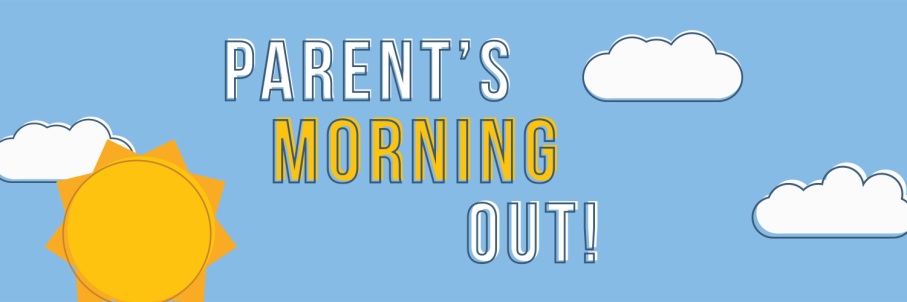 Please join us for Parent’s Morning Out, a co-op/playgroup for children in Redeemer's preschool program, their siblings who are not currently enrolled, and Redeemer parishioners. This is a drop-off program to give children a chance to socialize and play with other children in a relaxed and safe atmosphere. Parent's Morning Out is entirely parent-run, which makes it a great place to get to know other Redeemer parents.

When: Every Friday (while school is in session), 9:00am - 11:30 am, starting Friday, March 3.Where: Church of the Redeemer NurseryCost: FreeRequirements: Volunteer throughout the year (approximately 1 - 2 times per month).  Snack and crafts will be provided. Children who participate in the program must be walking well and able to separate from their parents. We've found that the best age is about 18 - 40 months, though we will make exceptions.If you are interested in participating in Parent’s Morning Out, please contact Susan King at susanking118@hotmail.com or Margee Sullivan at margeesullivan@gmail.com . Please provide us with your name and your children’s names and ages. We will then create a sign-up sheet so that you may select the dates that you’d like to volunteer.  There will be approximately 3 parent volunteers and 12 children each Friday.